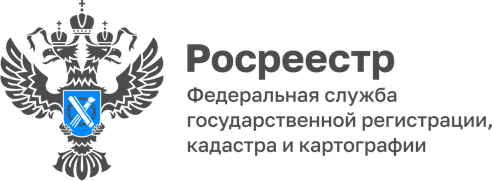 13.03.2023Реализация проекта «Земля для стройки» на территории Алтайского краяНа территории Алтайского края с 2020 года оперативным штабом, созданным при Управлении Росреестра по Алтайскому краю, реализуется проект «Земля для стройки». Данный проект призван увеличить объёмы жилищного строительства, создать механизм прямого участия граждан в формировании комфортной городской среды, обеспечить вовлечение неиспользуемых земельных участков в экономический оборот.На сегодняшний день оперативным штабом определено в 34 муниципальных районах Алтайского края 302 участка общей площадью 3025 гектар, пригодных для жилищного строительства, из которых 10 земельных участков в населенных пунктах (города Бийск, Белокуриха, Барнаул, Новоалтайск, Смоленский район) вовлечены в оборот.Елена Саулина, заместитель руководителя Управления Росреестра по Алтайскому краю, отметила, что «В целях улучшения инвестиционного климата и привлечения потенциальных инвесторов для развития территорий муниципальных образований Алтайского края оперативный штаб стремительно расширяет границы вовлечения земельных участков под жилищное строительство».Работа по выявлению земель для жилищного строительства и вовлечению их в оборот ведется на постоянной основе.